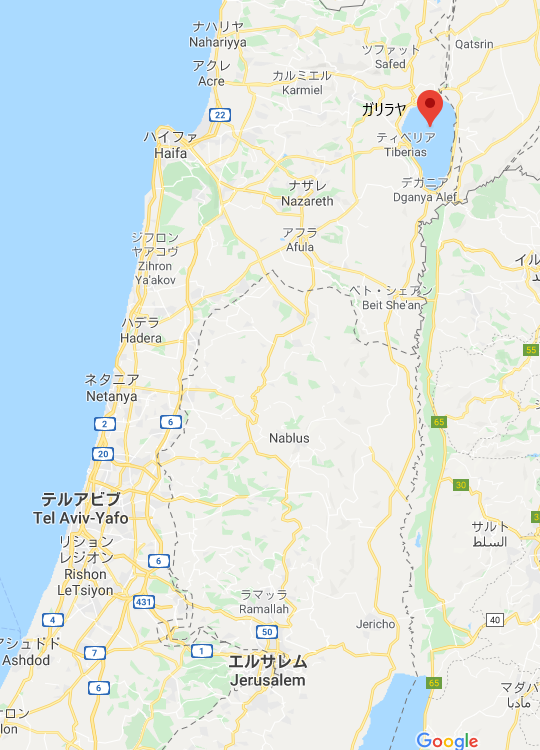 ２０２０年０５月０３日By　Suzuki　　  『カイロス神の時』    Kairos, God’s TimingマルコMark１：１４－１５ヨハネが捕らえられた後　after John was arrested　イエス様は福音を宣べ伝えた proclaiming the gospel of God時が満ちて　The time is fulfilledカイロス　Kairosクロノス　Chronosイエス様はガリラヤに行かれた Jesus went into Galilee神の国が近づいた　 the kingdom of God is at hand悔い改めて福音を信じなさいrepent and believe in the gospel.